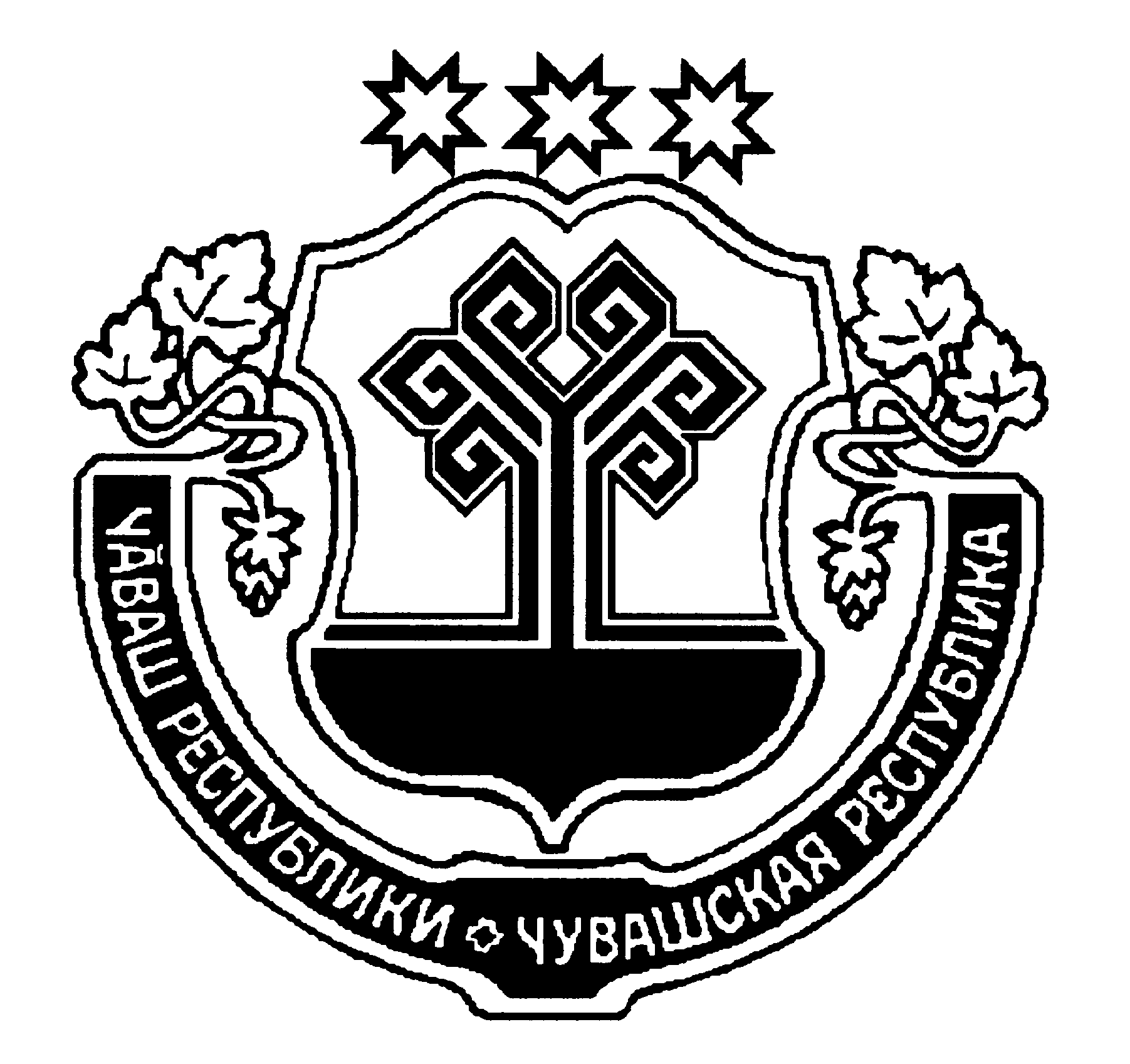 Муниципальное бюджетное учреждение «Городская централизованная библиотечная система»  предоставляет  план работы на январь 2022 года.Приложение: на 4 л. в 1 экз.Директор                                                                                            Е. Е. КаширинаИсполнитель Н. А. Смирновател. (83536) 6-14-28Приложение №1План работыМБУ «Городская централизованная библиотечная система» на январь 2022 года№п/пНаименованиеСрокипроведенияМесто проведенияОтветственный исполнительФ.И.О.Мероприятия в рамках празднования Нового Года, РождестваМероприятия в рамках празднования Нового Года, РождестваМероприятия в рамках празднования Нового Года, РождестваМероприятия в рамках празднования Нового Года, РождестваМероприятия в рамках празднования Нового Года, РождестваОнлайн  мультпарад«Самый сказочный праздник»1-7 январяГородская библиотека-филиал №3им. М. СеспеляНикитина Е. А.Онлайн городская акция #Рождественская елка для птиц#Маршак#Шумерля1-9 январяСоциальная  группа библиотеки «ВКонтакте»Жидкова Т. Г.Литературно-новогоднее ассорти«Зимний сказочный фейерверк:сказкотерапия"Аленушкины сказки: 11 познавательных историй для детей "4 января11.00Городская библиотека-филиал №4 им. В. В. МаяковскогоЦентр творчества«Я читаю и творю»Каширина Е. Е.Литературная елка«По следам Нового года»5 января11.00Городская центральная библиотекаим. Г. Н. АйгиФедорова Л. В.Рождественские встречи«Великий праздник Рождества»(в рамках работы детского православного  библиотечного  театра «Улыбка веры»)6 января11.00Городская детская библиотека-филиал №1 им. С. Я. МаршакаКаширина Е.Е.Жидкова Т.Г.История в выставке«Так вот она какая, Чувашия моя!»(в рамках празднования старинного чувашского праздника Сурхури)12 январяв течение дняГородская детская библиотека-филиал №1 им. С. Я. МаршакаЖидкова Т.Г.Мероприятия в рамках   Дня заповедников и национальных парковМероприятия в рамках   Дня заповедников и национальных парковМероприятия в рамках   Дня заповедников и национальных парковМероприятия в рамках   Дня заповедников и национальных парковМероприятия в рамках   Дня заповедников и национальных парковЭкопутешествие«Заповедный мир природы»11 января14.00Городская центральная библиотекаим. Г. Н. АйгиФедорова Л. В.Книжная выставка«Жемчужины природы – заповедники»11 января14.00Городская библиотека-филиал №3им. М. СеспеляНикитина Е. А.Экологическое путешествие«Береги свою планету – ведь другой похожей нету»25 января15.00Городская детская библиотека-филиал №1 им. С. Я. МаршакаЖидкова Т.Г.Мероприятия к 140-летию со дня рождения английского драматурга, классика английской детской литературы А.А. МилнаМероприятия к 140-летию со дня рождения английского драматурга, классика английской детской литературы А.А. МилнаМероприятия к 140-летию со дня рождения английского драматурга, классика английской детской литературы А.А. МилнаМероприятия к 140-летию со дня рождения английского драматурга, классика английской детской литературы А.А. МилнаМероприятия к 140-летию со дня рождения английского драматурга, классика английской детской литературы А.А. МилнаБеседа - игра«Плюшевые истории Алана Милна»18 января13.00Городская центральная библиотекаим. Г. Н. АйгиФедорова Л. В.Выставка-викторина«Винни-Пух и все-все-все»18 января15.00Городская библиотека-филиал №3им. М. СеспеляНикитина Е. А.Мероприятия к 125-летию со дня рождения русского писателя В.П. КатаеваМероприятия к 125-летию со дня рождения русского писателя В.П. КатаеваМероприятия к 125-летию со дня рождения русского писателя В.П. КатаеваМероприятия к 125-летию со дня рождения русского писателя В.П. КатаеваМероприятия к 125-летию со дня рождения русского писателя В.П. КатаеваЛитературный праздник«Лети, лети, лепесток»14 января16.00Городская детская библиотека-филиал №1 им. С. Я. МаршакаЖидкова Т. Г.Вечер-портрет«Валентин Петрович Катаев»26 января13.00Городская библиотека-филиал №4 им. В. В. МаяковскогоКаширина Е. Е.Книжная выставка«Сказки Валентина Катаева»28 января14.00Городская библиотека-филиал №3им. М. СеспеляНикитина Е. А.Литературное путешествие«В сказочной стране желаний»28 января11.00Городская центральная библиотекаим. Г. Н. АйгиФедорова Л. В.Мероприятия в рамках   Дня  воинской славы России.Снятие блокады города ЛенинградаМероприятия в рамках   Дня  воинской славы России.Снятие блокады города ЛенинградаМероприятия в рамках   Дня  воинской славы России.Снятие блокады города ЛенинградаМероприятия в рамках   Дня  воинской славы России.Снятие блокады города ЛенинградаМероприятия в рамках   Дня  воинской славы России.Снятие блокады города ЛенинградаУрок памяти«Я забыть никогда не смогу»27 января14.00Городская центральная библиотекаим. Г. Н. АйгиФедорова Л. В.Урок памяти«В кольце блокады и зимы»27 января14.00Городская библиотека-филиал №3им. М. СеспеляНикитина Е. А.Час истории«Глазами тех, кто рвал блокаду, тебя спасая, Ленинград»27 января11.00Городская детская библиотека-филиал №1 им. С. Я. МаршакаЖидкова Т. Г.Час памяти«Дети блокадного Ленинграда»28  января11.00Городская библиотека-филиал №4 им. В. В. МаяковскогоКаширина Е. Е.Общие мероприятияОбщие мероприятияОбщие мероприятияОбщие мероприятияОбщие мероприятияБеседа-позитив«Энергия здоровья»12 января13.00Городская библиотека-филиал №4им. В. В. МаяковскогоПАП «Нарконет»Каширина Е. Е.Исторический калейдоскоп«Имена России: Пётр Первый»14 января14.30Городская библиотека-филиал №4 им.В. В. МаяковскогоКаширина Е. Е.Литературная галерея о войне«Я был в бою, я видел это»18 января15.00Городская детская библиотека-филиал №1 им. С. Я. МаршакаЖидкова Т.Г.Урок-предупреждение«SOS: Планета в опасности!»19 января13.00Городская библиотека-филиал №4 им. В. В. МаяковскогоКаширина Е. Е.Книжная выставка«И мой голос останется на века»(к 115-летию со дня рождения Хузангая П. П., в рамках Года выдающихся земляков)19 января13.00Городская библиотека-филиал №3им. М. СеспеляНикитина Е. А.Консультационный пункт«Ассоциация юристов России»20 января15.00Городская центральная библиотекаим. Г. Н. АйгиФедорова Л. В.,Заместитель межрайонного прокурораКсенофонтов Н. М.Урок семейной гармонии«С книжкиным теплом, под маминым крылом»21 января16.30Городская детская библиотека-филиал №1 им. С. Я. МаршакаКлуб  семейного досуга «Мы читаем всей семьей»Каширина Е.Е.Жидкова Т.Г.Презентация информационного буклета«Мир чувашской вышивки»25 январяГородская центральная библиотекаим. Г. Н. Айги ИБОКокушина М. Л.Виртуальная выставка «Чудесная страна Льюиса Кэрролла»(к 190-летию со дня рождения Льюиса Кэрролла)27 январяГородская центральная библиотекаим. Г. Н. Айги ИБОКокушина М. Л.Громкое чтение рассказаК. Чуковского «Мойдодыр»(к 100-летию выхода книги)31 января15.00Городская библиотека-филиал №3им. М. СеспеляНикитина Е. А.ВыставкиВыставкиВыставкиВыставкиВыставкиВ рамках «Года народного искусства и нематериального культурного наследия»В рамках «Года народного искусства и нематериального культурного наследия»В рамках «Года народного искусства и нематериального культурного наследия»В рамках «Года народного искусства и нематериального культурного наследия»В рамках «Года народного искусства и нематериального культурного наследия»Постоянно действующаякнижная экспозиция«К истокам народной культуры»В течение годаГородская детская библиотека-филиал №1 им. С. Я. МаршакаЖидкова Т. Г.Постоянно действующая книжная экспозиция «Рукотворное очарование»В течение годаГородская библиотека-филиал № 3 им. М. СеспеляНикитина Е. А.В рамках «Года выдающихся земляков Чувашской Республики»В рамках «Года выдающихся земляков Чувашской Республики»В рамках «Года выдающихся земляков Чувашской Республики»В рамках «Года выдающихся земляков Чувашской Республики»В рамках «Года выдающихся земляков Чувашской Республики»Выставка - имена«Земляк, которым я горжусь»В течение годаГородская центральная библиотекаим. Г. Н. АйгиФедорова Л. В.Развернутая книжная  экспозиция«Наши земляки – наша гордость» В течение годаГородская детская библиотека-филиал №1 им. С. Я. МаршакаЖидкова Т. Г.Постоянно действующая книжная экспозиция «Галерея знатных земляков»В течение годаГородская библиотека-филиал № 3 им. М. СеспеляНикитина Е. А. Постоянно действующая выставка«Таланты земли чувашской»В течение года Городская библиотека-филиал №4 им. В. В. МаяковскогоКаширина Е. Е.В рамках 350-летия со дня рождения Петра IВ рамках 350-летия со дня рождения Петра IВ рамках 350-летия со дня рождения Петра IВ рамках 350-летия со дня рождения Петра IВ рамках 350-летия со дня рождения Петра IПостоянно действующая книжная экспозиция«Великий государь великого государства»В течение годаГородская детская библиотека-филиал №1 им. С. Я. МаршакаЖидкова Т. Г.Постоянно действующая выставка«О, Первый Пётр! Во всём ты первый»В течение годаГородская библиотека-филиал №4 им. В. В. МаяковскогоКаширина Е. Е.Другие выставкиДругие выставкиДругие выставкиДругие выставкиДругие выставкиВыставочная экспозиция«Шумерлинский хронограф»В течение годаГородская центральная библиотекаим. Г. Н. АйгиФедорова Л. В.Православная выставка«Живое слово мудрости духовной»В течение годаГородская центральная библиотекаим. Г.Н. АйгиФедорова Л. В.Выставочная экспозиция«Мир неповторимых культур»В течение годаГородская центральная библиотекаим. Г.Н. АйгиФедорова Л. В.